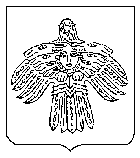 О внесении изменений в постановление администрации МОГО «Ухта» от 26.05.2020 № 1238 «Об оплате труда работников отраслевых (функциональных) органов и структурных подразделений администрации МОГО «Ухта», замещающих должности, не являющиеся должностями муниципальной службы в администрации МОГО «Ухта», а также рабочих отраслевых (функциональных) органов и структурных подразделений администрации МОГО «Ухта»Руководствуясь Трудовым кодексом Российской Федерации, статьей 7 Федерального закона от 06.10.2003 № 131-ФЗ «Об общих принципах организации местного самоуправления в Российской Федерации» и статьей 55 Устава муниципального образования городского округа «Ухта», администрация постановляет:1. Внести в постановление администрации МОГО «Ухта» от 26.05.2020 № 1238 «Об оплате труда работников отраслевых (функциональных) органов и структурных подразделений администрации МОГО «Ухта», замещающих должности, не являющиеся должностями муниципальной службы в администрации МОГО «Ухта», а также рабочих отраслевых (функциональных) органов и структурных подразделений администрации МОГО «Ухта» (далее - постановление) изменения следующего содержания:- части 1 и 2 приложения № 1 к постановлению изложить в редакции согласно приложению к настоящему постановлению.2. Настоящее постановление вступает в силу со дня его официального опубликования и распространяется на правоотношения, возникшие с 01.07.2022.3. Контроль за исполнением настоящего постановления оставляю за собой.Глава МОГО «Ухта» - руководитель администрации МОГО «Ухта»                                                                          М.Н. ОсмановПриложениек постановлениюадминистрации МОГО «Ухта»от 31 августа 2022 г. № 1850«1. Должностные оклады работников отраслевых (функциональных) органов и структурных подразделений администрации МОГО «Ухта», замещающих должности, не являющиеся должностями муниципальной службы в администрации МОГО «Ухта»:--------------------------------<1> При наличии в отделе должности «начальник отдела»22. Оклады рабочих отраслевых (функциональных) органов и структурных подразделений администрации МОГО «Ухта»:--------------------------------<2> К высококвалифицированным рабочим относятся рабочие, имеющие не менее 6 квалификационного разряда по соответствующей профессии согласно Единому тарифно-квалификационному справочнику работ и профессий рабочих; по профессии «рабочий по комплексному обслуживанию и ремонту здания» - не менее 4 квалификационного разряда согласно Единому тарифно-квалификационному справочнику работ и профессий рабочих, при условии выполнения рабочим особо сложных и ответственных работ, к качеству исполнения которых предъявляются специальные требования.Вопрос об отнесении конкретного рабочего к категории «высококвалифицированный» решается руководителем отраслевого (функционального) органа администрации МОГО «Ухта», главой МОГО «Ухта» - руководителем администрации МОГО «Ухта» с учетом квалификации, объема и качества выполняемых рабочим работ в пределах средств, направляемых на оплату труда. Указанная оплата может носить как постоянный, так и временный характер.».________________________АДМИНИСТРАЦИЯМУНИЦИПАЛЬНОГО ОБРАЗОВАНИЯГОРОДСКОГО ОКРУГА«УХТА»АДМИНИСТРАЦИЯМУНИЦИПАЛЬНОГО ОБРАЗОВАНИЯГОРОДСКОГО ОКРУГА«УХТА»«УХТА»КАР  КЫТШЛÖНМУНИЦИПАЛЬНÖЙ  ЮКÖНСААДМИНИСТРАЦИЯ«УХТА»КАР  КЫТШЛÖНМУНИЦИПАЛЬНÖЙ  ЮКÖНСААДМИНИСТРАЦИЯ«УХТА»КАР  КЫТШЛÖНМУНИЦИПАЛЬНÖЙ  ЮКÖНСААДМИНИСТРАЦИЯ«УХТА»КАР  КЫТШЛÖНМУНИЦИПАЛЬНÖЙ  ЮКÖНСААДМИНИСТРАЦИЯПОСТАНОВЛЕНИЕШУÖМПОСТАНОВЛЕНИЕШУÖМПОСТАНОВЛЕНИЕШУÖМПОСТАНОВЛЕНИЕШУÖМПОСТАНОВЛЕНИЕШУÖМПОСТАНОВЛЕНИЕШУÖМПОСТАНОВЛЕНИЕШУÖМ31 августа 2022 г.№1850г.Ухта,  Республика Коми  № п/пНаименование должностиДолжностной оклад, рублей1231.Заведующий отделом100912.Заместитель заведующего отделом90883.Заместитель начальника отдела <1>90884.Помощник руководителя администрации82895.Заведующий службой78186.Механик76047.Начальник сектора75818.Главный аудитор73149.Главный эксперт731410.Ведущий эксперт681611.Старший эксперт581312.Эксперт504813.Секретарь руководителя4193№ п/пНаименование профессииОклад, рублей1231.Дворник, гардеробщик39212.Уборщик служебных помещений, вахтер, сторож40123.Рабочий по комплексному обслуживанию и ремонту здания41604.Высококвалифицированные рабочие, постоянно занятые на особо сложных и ответственных работах, к качеству исполнения которых предъявляются специальные требования <2>5530